Powiatowa Stacja Sanitarno-Epidemiologiczna w Czarnkowie Powiatowa Stacja Sanitarno-Epidemiologiczna w Czarnkowie, potocznie zwana Sanepidem, znajduje się przy ul. Zamkowej 8 w Czarnkowie.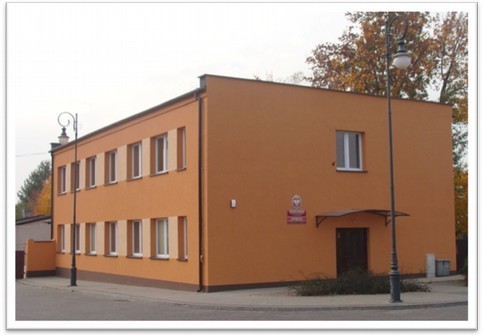 Dyrektorem Stacji jest Pani Beata Kościelska, 
podczas nieobecności Dyrektora zastępstwo pełni 
Pani Julita Pawłowska-Dudziak.Pracownicy różnych sekcji wykonują zadania Państwowej Inspekcji Sanitarnej.Czym zajmuje się Państwowa Inspekcja Sanitarna w Czarnkowie? Państwowa Inspekcja Sanitarna dba o zdrowie ludzi 
na terenie powiatu czarnkowsko-trzcianeckiego.  Do naszych zadań należy: Prowadzenie kontroli w różnych obiektach użyteczności publicznej, 
na przykład w restauracjach, sklepach spożywczych, szkołach, szpitalach, zakładach pracy, ośrodkach sportowych. Nasi pracownicy sprawdzają tam czystość i porządek.Badanie czystości wody do picia i wody w kąpieliskach.Badanie kału w celu wykrycia chorób zakaźnych.Opiniowanie projektów budowlanych. Dbamy o bezpieczne środowisko w którym ludzie żyją i pracują.Organizacja spotkań i zajęć edukacyjnych dla dzieci i dorosłych, podczas których uczymy jak dbać o swoje zdrowie.Można zaparkować przed budynkiem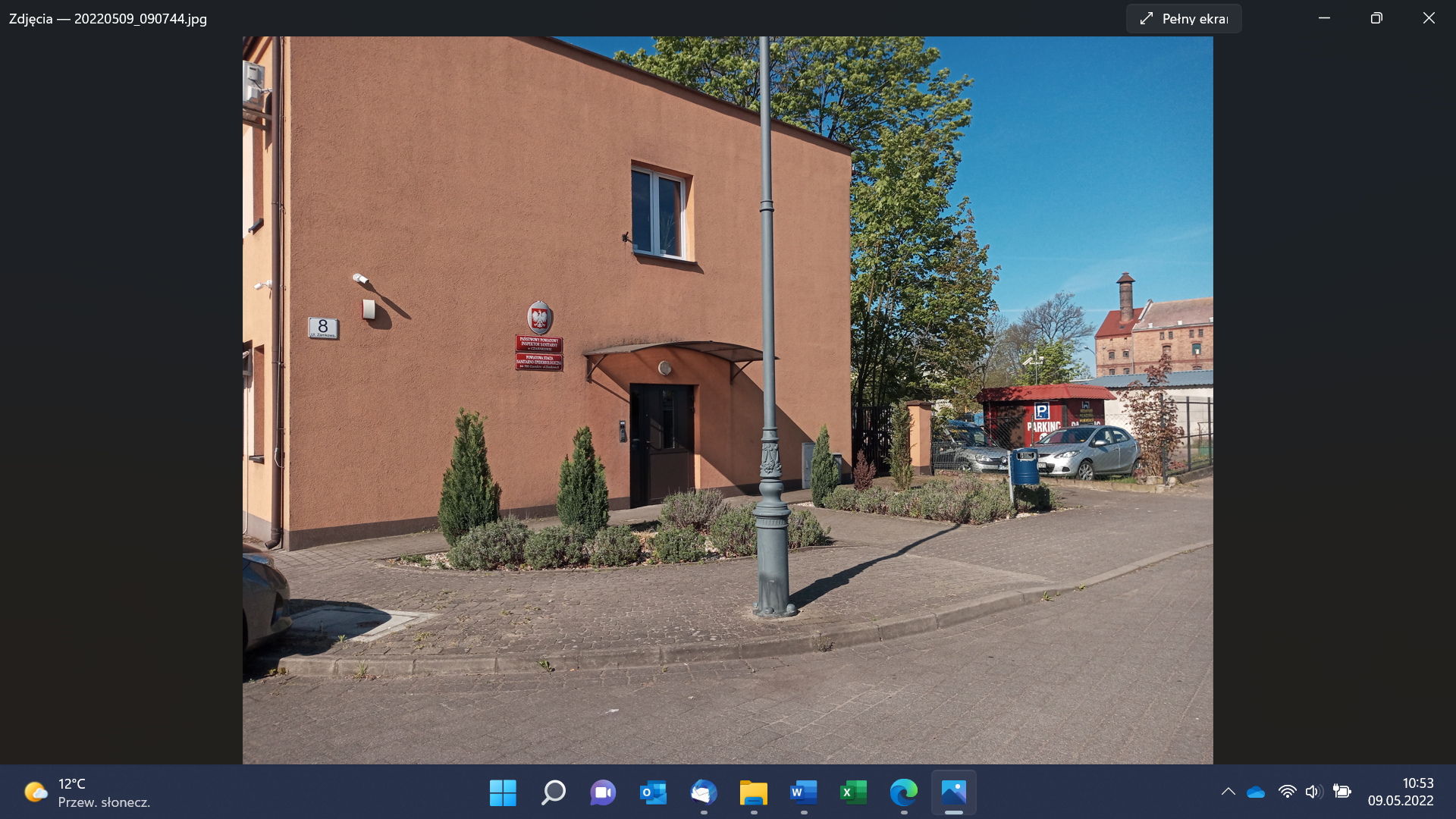 Do budynku prowadzi jedno wejście bez schodów i progów 
z obniżonym krawężnikiem od ulicy Zamkowej.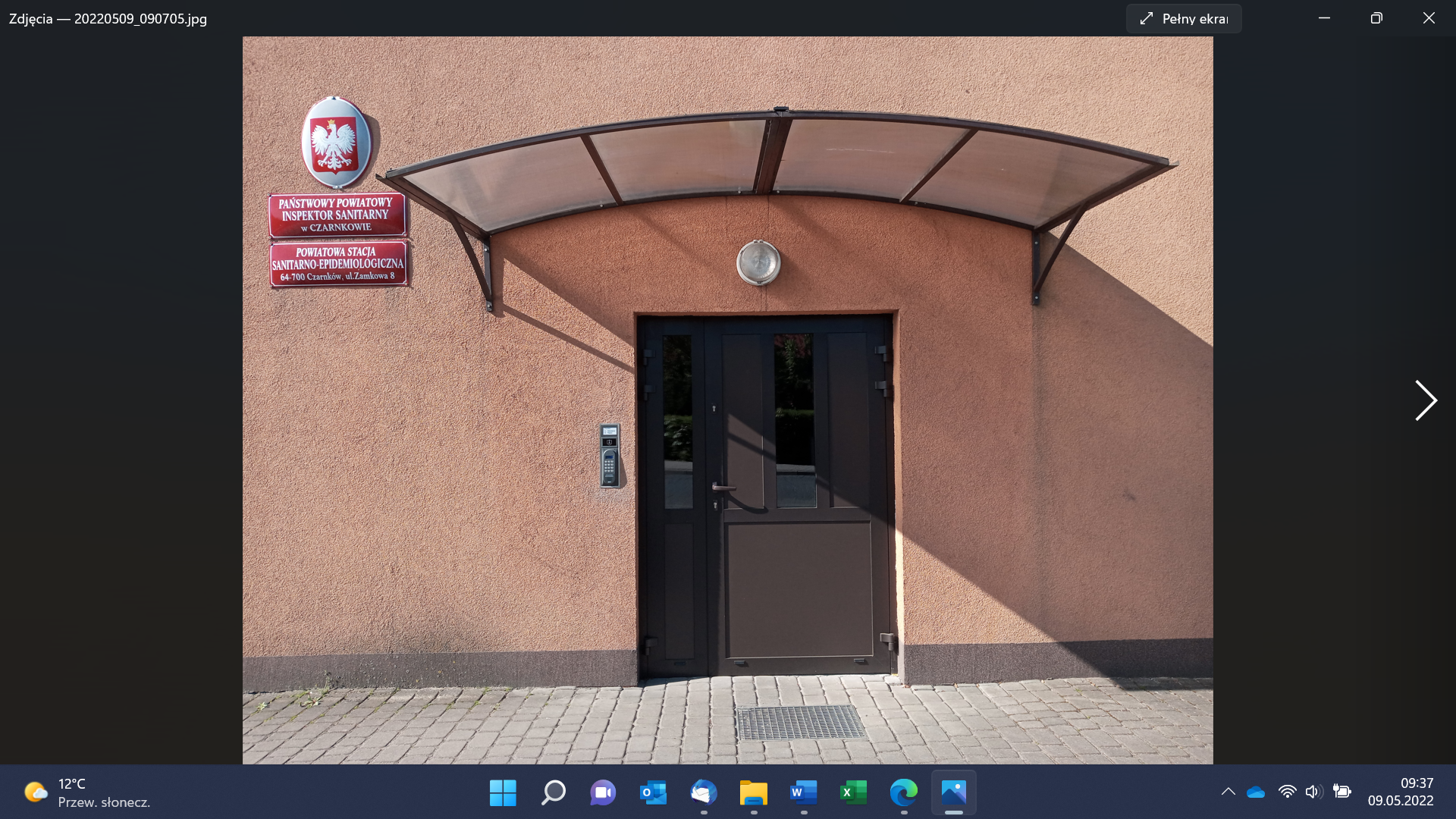 Z lewej strony drzwi wejściowych na ścianie zewnętrznej 
znajduje się domofon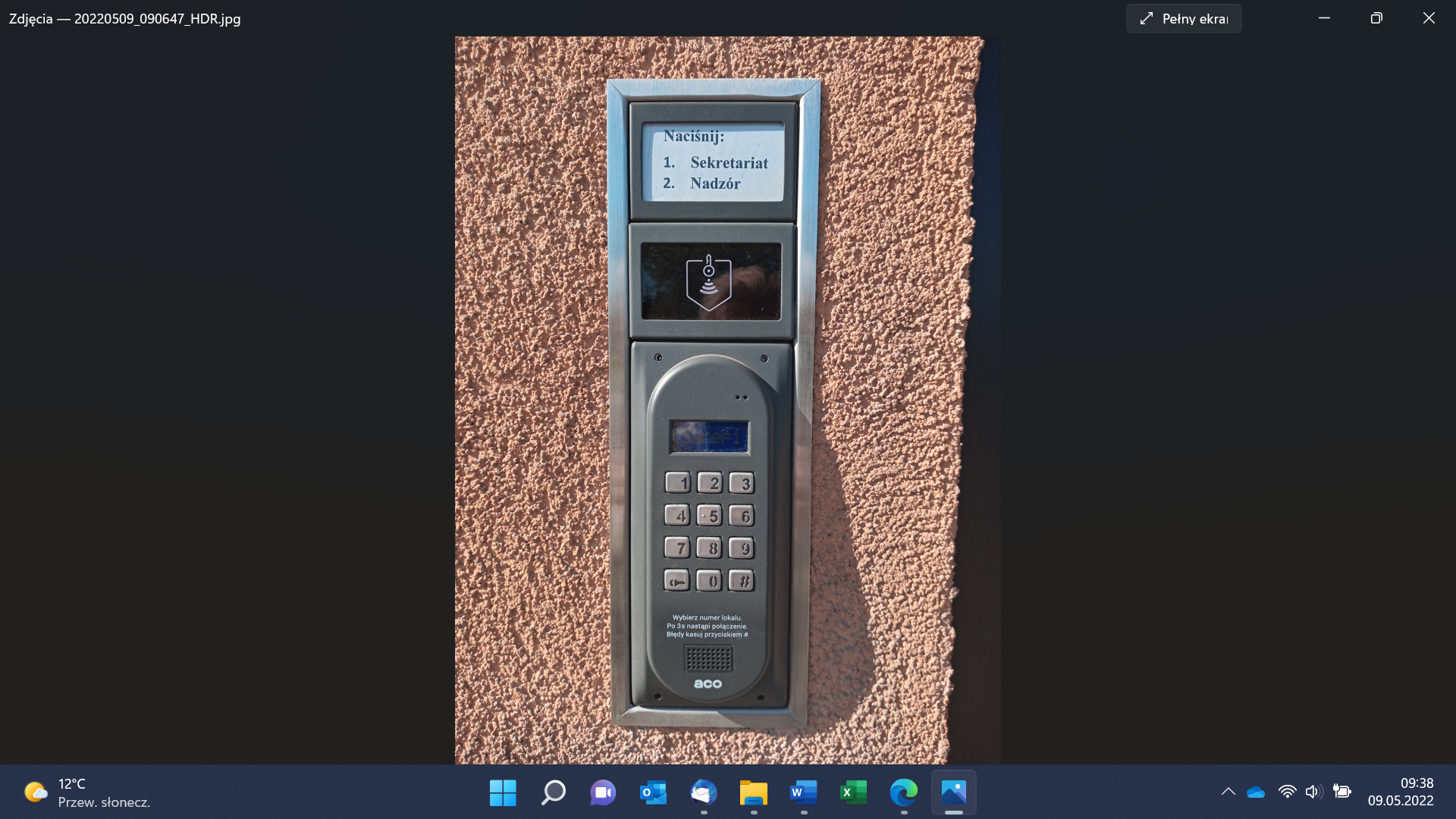 Dla osób na wózkach dostępny jest korytarz oraz biura na parterze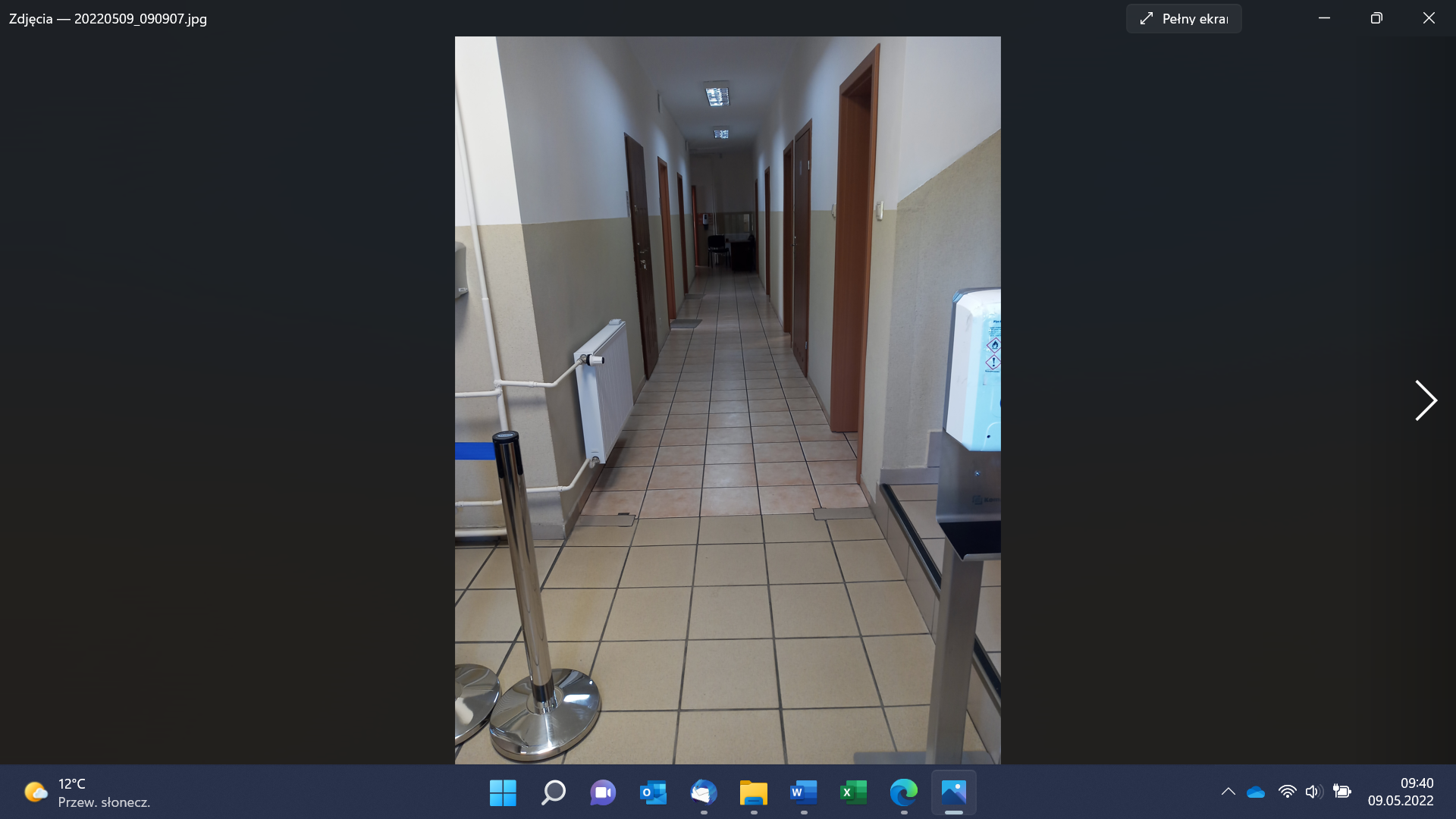 Po wejściu do budynku z prawej strony drzwi znajduje się dzwonek przywoławczy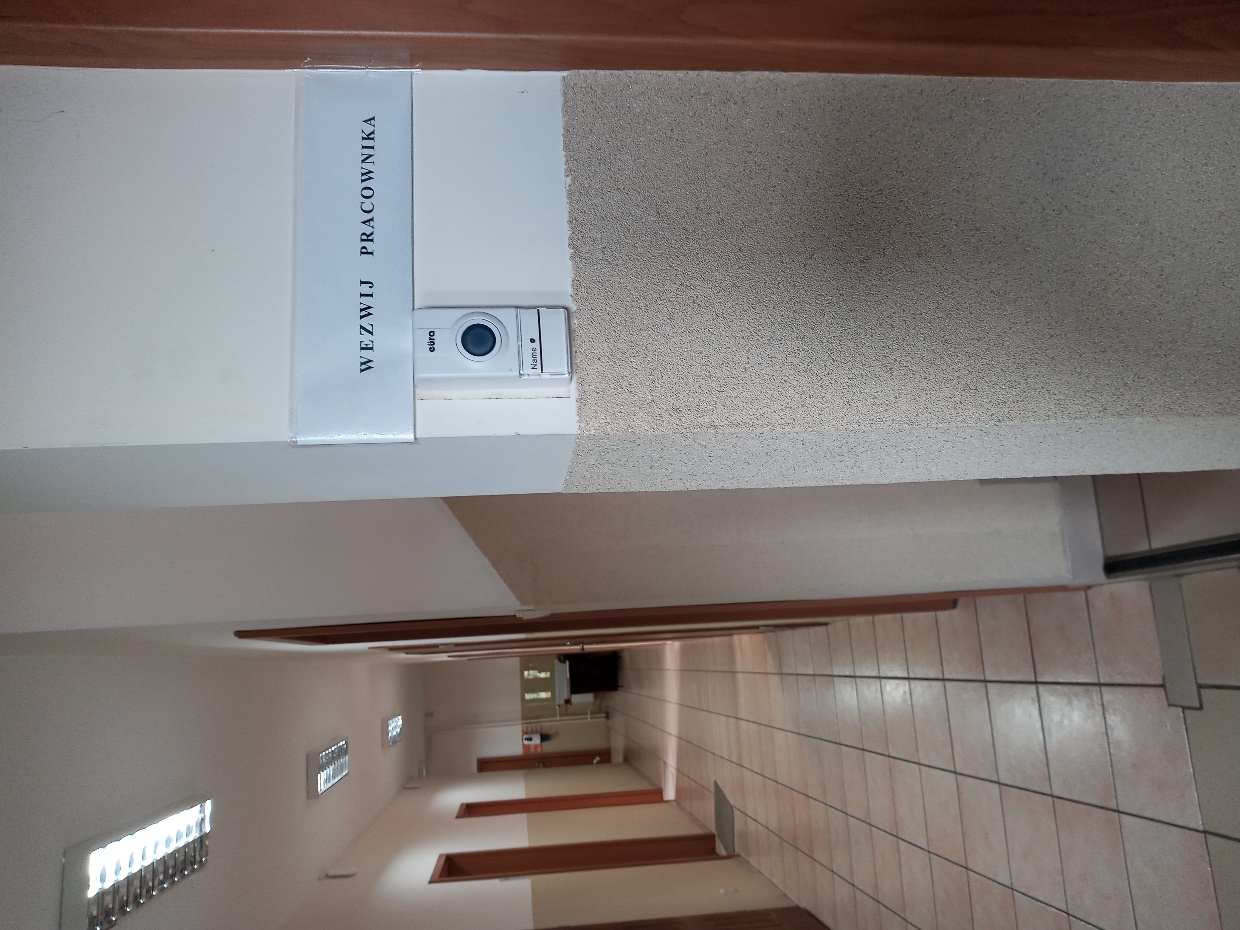 Na końcu korytarza jest stanowisko 
przystosowane do obsługi osób z niepełnosprawnościami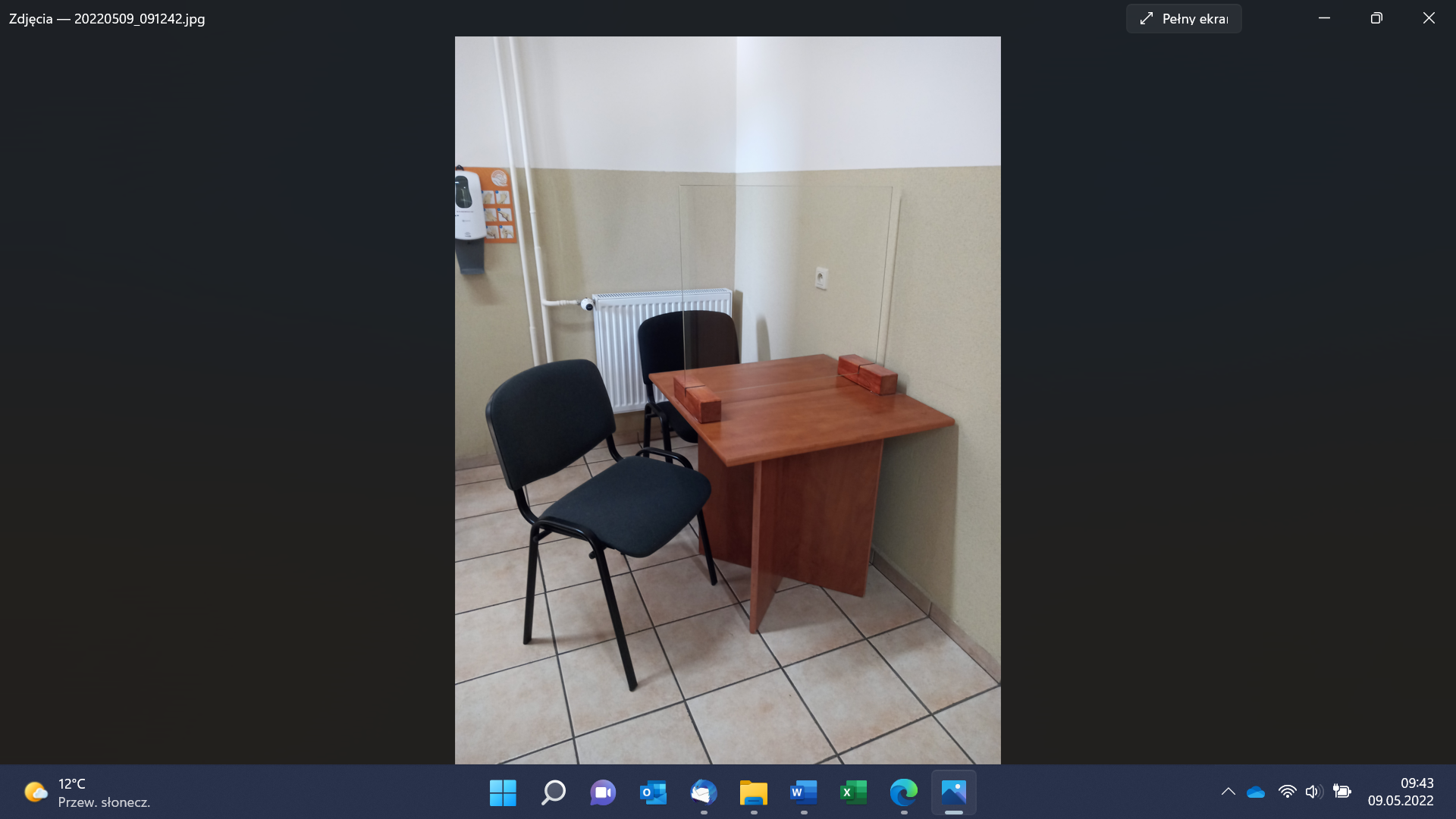 Oznakowana toaleta przystosowana dla osób z niepełnosprawnościami 
jest po prawej stronie od wejścia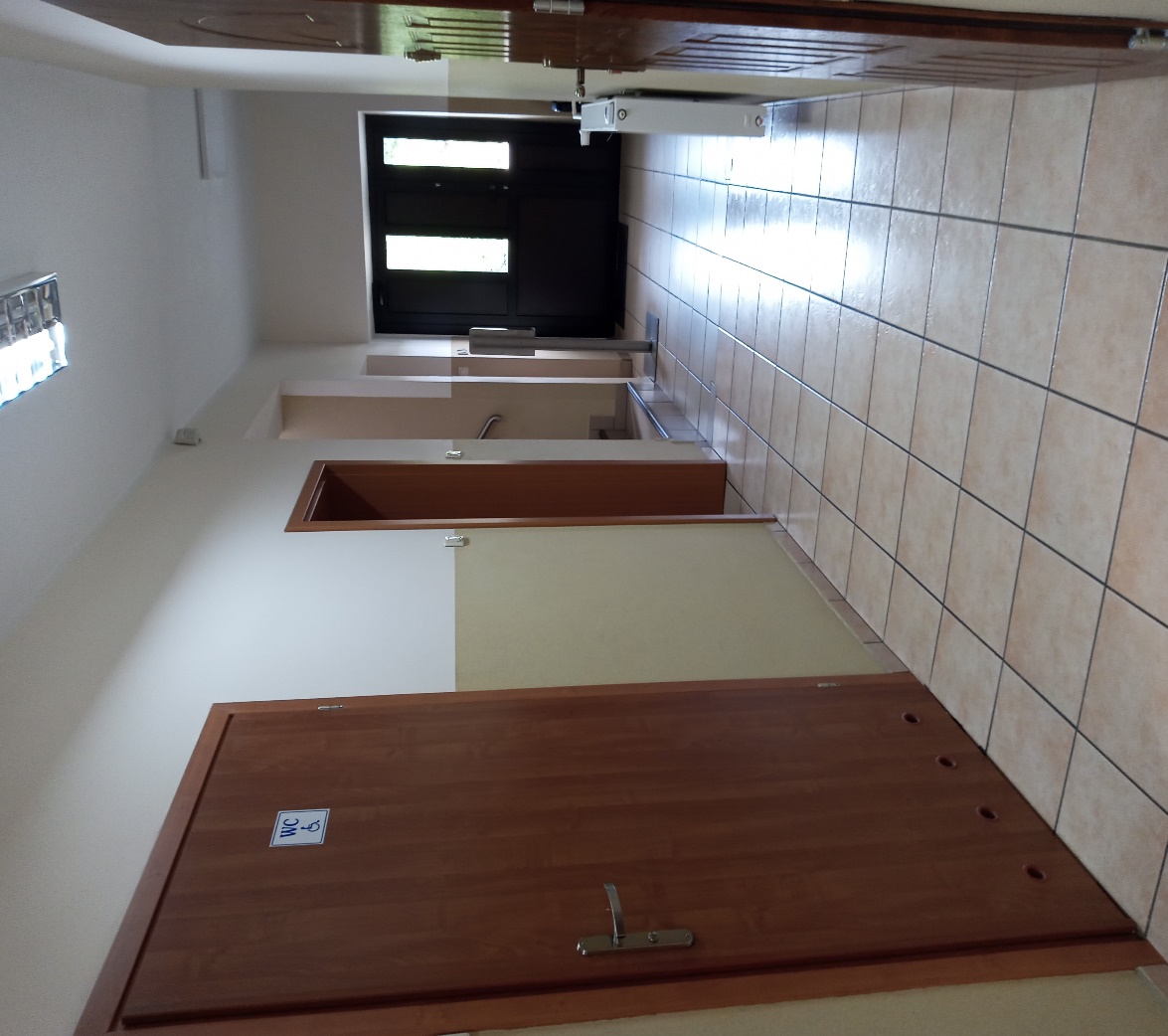 Żeby załatwić sprawy w Powiatowej Stacji Sanitarno – Epidemiologicznej można:Napisać pismo i wysłać je pocztą  na adres: 
Powiatowa Stacja Sanitarno - Epidemiologiczna w Czarnkowie, 
ul. Zamkowa 864 - 700 CzarnkówPrzynieść pismo do Stacji. Aby zostawić dokumenty należy nacisnąć domofon znajdujący się na ścianie po lewej stronie drzwi wejściowych,Napisać wiadomość elektroniczną i wysłać ją na adres e-mailowy: sekretariat.psse.czarnkow@sanepid.gov.plNapisać pismo i wysłać je za pomocą platformy e-PUAP czyli Elektronicznej Platformy Usług Administracji Publicznej. Do tego sposobu trzeba mieć internet i swoje konto w ePUAP. Adres skrzynki: /psseczarnkow/SkrytkaESP https://epuap.gov.pl/wps/portal Przyjść do Sanepidu i spotkać się z pracownikiem w godzinach pracy Sanepidu.Sanepid jest czynny od poniedziałku do piątku 
w godzinach od 7.25 do 15.00.Wszystkie informacje o Powiatowej Stacji Sanitarno - Epidemiologicznej 
w Czarnkowie można znaleźć na stronie internetowej: 
https://www.gov.pl/web/psse-czarnkow
